Областное государственное специальное (коррекционное) образовательное казенное учреждение  для обучающихся, воспитанников с ограниченными возможностями здоровья специальная (коррекционная) общеобразовательная  школа VIII вида г. Бодайбо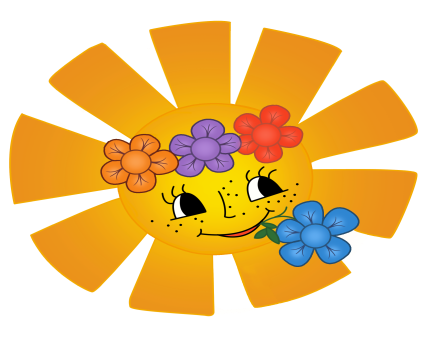 Открытый урок для учащихся начальных классовпо граждановедению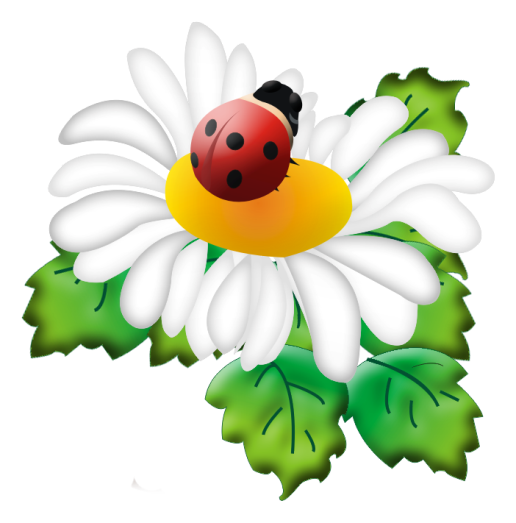 Учитель СБО – Кузакова Людмила НиколаевнаОткрытый урок для учащихся начальных классовпо граждановедению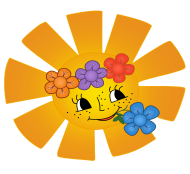 Цели:1. Познакомить учащихся с понятием «Родина».2. Воспитание зарождения чувств гражданственности, любви к своей Родине.3.Коррекция эмоционально-волевой сферы на основе материала занятия.Оборудование:	Проектор, экран.Бэйджи с триколором для детей (на грудь каждому).Альбомные листы с триколором для каждого ребёнка.Краски, карандаши, фломастеры для каждого ребёнка.Заранее подготовленая обложка будущей книги «Моя Родина».Мяч для игры.Книги детских писателей, поэтов о Родине.Кроссворд «Родина».Картины о Родине.Пословицы о Родине.Музыкальное сопровождение.Шарик с грустной и весёлой улыбками, с письмом на ниточке.Ход:I Вводная часть:   Добрый день, дорогие ребята. Сегодня мы…(Неожиданно раздается громкий стук в дверь)  Учитель: Ой, кто бы это мог быть?(Открывает двери, в класс «заглядывает» грустный шарик) Учитель:    Здравствуй, Шарик! Ой, какой ты грустный?   Ребята, а давайте поиграем с ним, ему будет веселее.(Прикрепляет Шарик на доске. Открывает на доске кроссворд).Вопросы к кроссворду:1.Герой мультфильма с большими ушами и маленьким добрым сердцем?  (ЧебуРашка).2. В траве сидел кузнечие, совсем как (Огуречик).3.Кто говорил: «Ребята, давайте, жить дружно»? (ЛеопольД).4.Как звали друга Пятачка? (ВИнни).5.Самый добрый крокодил на свете? (ГеНа).6.Жили у бабуси…сколько гусей? (ДвА).Учитель: Ребята, какое слово получилось ключевое, в середине кроссворда?Дети:      Родина!Учитель: Какок хорошее слово! А Шарик всё не улыбается.II Основная часть:Учитель:      Ребята, посмотрите, а Шарик что-то принес с собой.(Снимает с нитки у Шарика красочный лист, на котором что-то написано, предлагает детям прочитать.)Дети читают вслух: «Ищу Родину!».Учитель: «Бедный Шарик. Так вот почему он грустный. У него нет Родины, и      он, 	наверное, не знает, что такое Родина, с чего она начинается.	Ребята, а давайте Шарику расскажем про нашу Родину.Рассказ учителя: Мы живём с вами в чудесном крае, крае лесов, рек, голубых озёр. (Сопровождает рассказ слайдами «Картины русской природы», либо иллюстрациями о природе России).Здесь мы научились ходить, говорить. Видеть, чувствовать. Здесь мы услышали свои первые сказки, первые колыбельные песни. У нас здесь много друзей – и всё это зовется Родиной.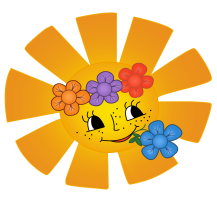 Аня, у тебя есть Родина?Миша, а у тебя?А у тебя, Лена? Учитель: Ребята, так скажите, значит Родина есть у всех?(Дети отвечают утвердительно).Учитель: Да, Родина есть у всех, но у каждого она своя, то чем каждый         			дорожит. Когда, вы бываете далеко отдома, о чем вы скучаете?(Варианты ответов детей: друзья, любимые животные, родные, близкие и т.д.)Учитель:    Друзья, родные и близкие, родные места – эти слова похожие друг на друга и          	все они от слова Родина.   Мы часто слышим слова: «Родина, это там, где тебя любят и ждут».А кто нас всегда больше всех любит и ждет? Дети: Мамочка.Правильно. Давайте, поиграем. Игра «Поймай мяч, назови слово, которым  ласково  любит называть тебя  твоя мама».(Выходят, встают в круг, учитель с мячом).(С хорошим настроением  возвращаются на свои места).Учитель:  (Продолжает рассказ о Родине)Чтобы рассказать о Родине писатели пишут книги, поэты слагают стихи. Помните:«Вижу чудное приволье.Вижу реки и моря.Это русское раздолье.Это Родина моя!».Художники  рассказывают о Родине в своих картинах.И мы сегодня с вами тоже будем художниками: каждый из вас расскажет о своей Родине при помощи красок, карандашей, фломастеров. В конце занятия мы из ваших рисунков создадим книгу, но только из самых лучших. (А лучшими, конечно, будут все).Книга так и будет называться «Моя Родина».Помните, рисовать надо с душой, аккуратно, не забывать о чём рисуем, а то    Шарик так и останется навсегда грустным.(Учитель раздает альбомные листы, которые сверху и снизу  оформлены триколором России, включает спокойную музыку).(Пока дети рисуют, учитель прикрепляет на доску красочную обложку будущей книги о Родине).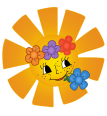 Учитель: кто закончил рисовать, свою работу прикрепляете на доску по ровной  	     линеечке.(Учитель обращает внимание на аккуратность, содержание, на то, что все работы прекрасны и достойны быть в книге о Родине).Учитель: Ребята, а вы обратили внимание, что это за три разноцветные полосчки были у вас на листах?(Дети отвечают, при необходимости дополнить).Учитель: Правильно, у нашей Родины есть своя символика: свой герб, свой 	гимн, свой флаг. (Произнося это, учитель вывешивает на доску символику 	РФ.).Учитель: А как называется страна, где мы живем?Дети: Россия.Учитель: Молодцы! Мы будем продолжать работать над созданием нашей 	книги и на следующих занятиях: напишем рассказы о Родине,можем 	дополнить новыми рисунками, вспомним пословицы о Родине.Как вы понимаете пословицу: Где родился, там и пригодился?(Дети рассуджают вслух).III Заключительная часть.Учитель: Ребята, заканчивая наше занятие, вспомните, о чем мы с вами 	говорили?	Что показалось вам интересным?	Что запомнилось вам?Вы граждане какой страны? (Обращает внимание на их бэйджи, где их имя написано на триколоре РФ).(Учитель незаметно, для детей, меняет у Шарика грустную улыбку на веселую, повернув её к верху).Учитель: Ой, ребята! А что это с нашим Шариком?Дети:     Он улыбается. Учитель: А почему он улыбается?Дети:      Он узнал, что такое Родина. Учитель: Правильно, он узнал, что такое Родина и об этом ему рассказали вы.  	     	Умницы! И Шарик останется в нашем классе, где есть такие умные 		и 	творческие ребята.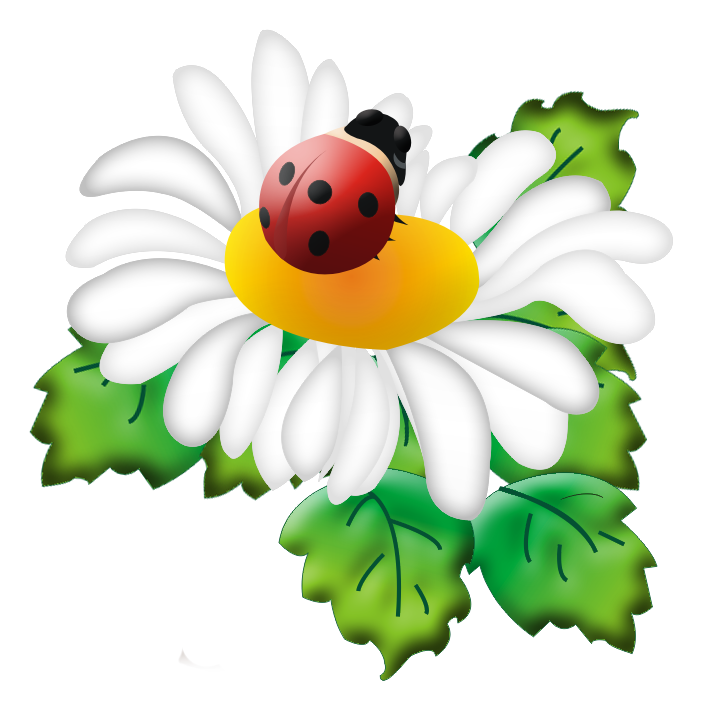 ЧебурашкаогуречикЛеопольдВинниГенадва